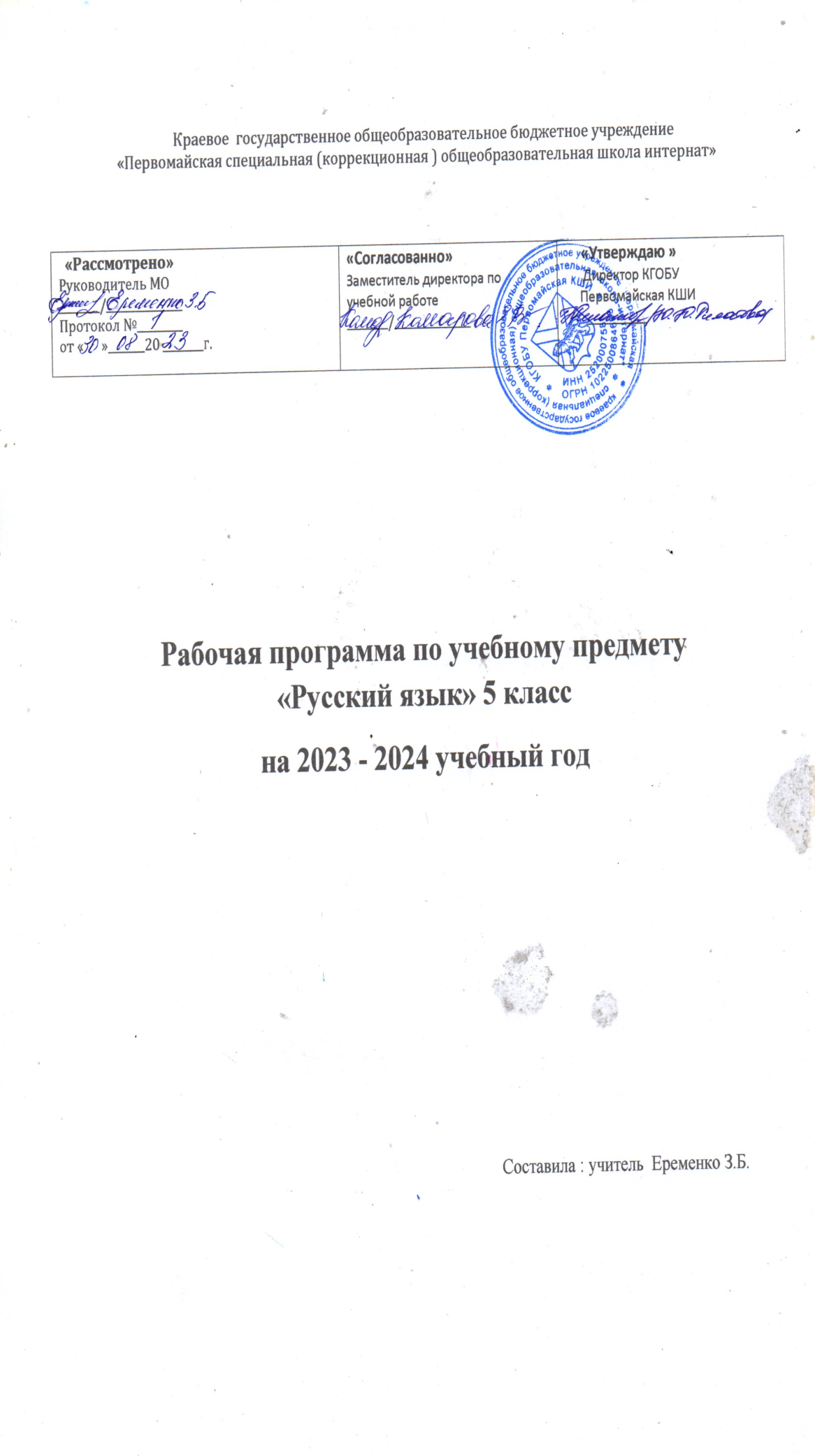 СОДЕРЖАНИЕI. ПОЯСНИТЕЛЬНАЯ ЗАПИСКА..................................................................3II. СОДЕРЖАНИЕ ОБУЧЕНИЯ.....................................................................10III. ТЕМАТИЧЕСКОЕ ПЛАНИРОВАНИЕ....................................................122I.	ПОЯСНИТЕЛЬНАЯ ЗАПИСКААдаптированная основная общеобразовательная рабочая программа по учебному предмету «Русский язык» 5 класс ФГОС образования обучающихся с умственной отсталостью (интеллектуальными нарушениями) (вариант 1) разработана на основании следующих нормативно-правовых документов:          1. Приказ Минпросвещения России от 24.11.2022 N 1026"Об утверждении федеральной адаптированной основной общеобразовательной программы обучающихся с умственной отсталостью (интеллектуальными нарушениями)", (Зарегистрировано в Минюсте России 30.12.2022 N 71930); 2.Федеральный закон от 29 декабря 2012 г. № 273-ФЗ «Об образовании в Российской Федерации» (в ред. Федеральных законов от 17.02.2021 № 10-ФЗ, от 24.03.2021 № 51-ФЗ, от 05.04.2021 № 85-ФЗ, от 20.04.2021 № 95-ФЗ, от 30.04.2021 № 114-ФЗ, от 11.06.2021 № 170-ФЗ, от 02.07.2021 № 310-ФЗ, от 02.07.2021 № 351-ФЗ);3.Приказ Министерства образования и науки Российской Федерации от 19.12.2014 № 1599 "Об утверждении федерального государственного образовательного стандарта образования обучающихся с умственной отсталостью (интеллектуальными нарушениями)"4.Учебный план КГОБУ Первомайская КШИ для детей с умственной отсталостью (интеллектуальными нарушениями) на 2023-2024 уч. год;5.Календарный учебный график КГОБУ Первомайская КШИ на 2023-2024 уч. год; 6. Расписание уроков на 2023 – 2024 учебный год.Учебный предмет «Русский язык» относится к предметной области «Язык и речевая практика» и является обязательной частью учебного плана. Рабочая программа по учебному предмету «Русский язык» в 5 классерассчитана на 136 часов (34 учебные недели) и составляет 4 часа в неделю. Цель обучения – развитие коммуникативно-речевых навыков и коррекция недостатков мыслительной деятельности.Задачи обучения:−расширение представлений о языке как важнейшем средстве человеческого общения;−ознакомление	с	некоторыми	грамматическими	понятиями	и формирование на этой основе грамматических знаний и умений;−использование усвоенных грамматико-орфографических знаний и умений для решения практических (коммуникативно-речевых задач);−развитие положительных качеств и свойств личности.Рабочая программа по учебному предмету «Русский язык» в 5 классе определяет следующие задачи:−развитие фонематического слуха и правильного произношения;−овладение способностью пользоваться устной и письменной речью для решения соответствующих возрасту коммуникативных задач;−определение и решение орфографических задач с опорой на правило учебника;−совершенствование знаний о составе слова, умение разбирать слова по составу с использованием опорных схем, образование однокоренных слов с новым значением с использованием приставок и суффиксов;−определение и дифференциация частей речи по существенным признакам.	Определение	некоторых	грамматических	признаков	у изученных частей речи (имя существительное, имя прилагательное, глагол) по опорной схеме, вопросам учителя;−развитие умения составлять простых предложений с опорой на картинный материал, схему;−формирование умения писать небольшие тексты под диктовку (40 – 50 слов) с изученными орфограммами с основной мыслью структуры высказывания и выбора необходимых языковых средств;−развитие умения последовательно и правильно излагать свои мысли в устной и письменной форме: написание изложений повествовательных и описательных текстов после предварительного разбора и предложенного учителем плана;−формирование умения пользоваться орфографическим словарём, справочными пособиями, информационными ресурсами Интернета;−привитие навыков делового письма с помощью оформления деловых бумаг (адрес на открытке и конверте, поздравительная открытка, письмо родителям);−воспитание интереса к родному языку и стремление использовать знания в повседневной жизни.Планируемые результаты освоения рабочей программы по учебному предмету «Русский язык» в 5 классеЛичностные результаты:−овладение	социально-бытовыми	навыками,	используемыми	в повседневной жизни;−использование	доступных	информационных	технологий	для коммуникации;−проявление социально значимых мотивов учебной деятельности; −воспитание эстетических потребностей, ценностей и чувств;−развитие	этических	чувств,	проявление	доброжелательности, эмоционально-нравственной отзывчивости и взаимопомощи, проявление сопереживания к чувствам других людей;−сформированность установки на безопасный, здоровый образ жизни, наличие мотивации к творческому труду, работе на результат, бережному отношению к материальным и духовным ценностям.Уровни достижения предметных результатов по учебному предмету «Русский язык» в 5 классеМинимальный уровень:−знать отличительные грамматические признаки основных частей слова;−производить разбор слова с опорой на представленный образец, схему, вопросы учителя;−образовывать слова с новым значением с опорой на образец; −иметь представления о грамматических разрядах слов;−различать части речи по вопросу и значению;−пользоваться школьным орфографическим словарем для уточнения написания слова.Достаточный уровень:−знать	значимые	части	слова и их дифференцировать по существенным признакам;−разбирать слова по составу с использованием опорных схем;−образовыватьслова с новым значением, относящиеся к разным частям речи, с использованием приставок и суффиксов с опорой на схему;−дифференцировать	слова, относящиеся к различным частям речи по существенным признакам;−определять	грамматические	признаки	изученных	частей (существительного, прилагательного, глагола) речи по опорной схеме или вопросам учителя;−пользоваться орфографическим словарем для уточнения написания слова;−составлять         простые     распространенные     и         предложения     с однородными членами по схеме, опорным словам, на предложенную тему; −устанавливать смысловые связи в несложных по содержанию и структуре предложениях          (не более 4-5 слов) по вопросам учителя,опорной схеме;−находить главные и второстепенные члены	предложения с использованием опорных схем.Система оценки достижения обучающимисяс умственной отсталостью планируемых результатов освоения рабочей программы по учебному предмету «Русский язык» в 5 классеОценка личностных результатов предполагает, прежде всего, оценку продвижения обучающегося в овладении социальными (жизненными) компетенциями, может быть представлена в условных единицах:−0 баллов - нет фиксируемой динамики; −1 балл - минимальная динамика;−2 балла - удовлетворительная динамика; −3 балла - значительная динамика.Критерии оценки предметных результатовОценка предметных результатов обучающихся базируется напринципах индивидуального и дифференцированного подходов.При оценке устных ответов по русскому языку принимаются во внимание:−правильность	ответа	по	содержанию,	свидетельствующая	об осознанности усвоения изученного материала;−полнота ответа;−умение практически применять свои знания;−последовательность изложения и речевое оформление ответа. Оценка «5» - ставится обучающемуся, если он обнаруживаетпонимание	материала,	может	с	помощью	учителя	обосновать, самостоятельно сформулировать ответ, привести необходимые примеры; допускает единичные ошибки, которые сам исправляет.Оценка «4» ставится, если обучающийся дает ответ, в целом соответствующий требованиям оценки «5», но допускает неточности в подтверждении правил примерами и исправляет их с помощью учителя; делает некоторые ошибки в речи; при работе с текстом или разборе предложения допускает 1–2 ошибки, которые исправляет при помощи учителя.Оценка «3» ставится, если обучающийся обнаруживает знание и понимание основных положений данной темы, но излагает материал недостаточно полно и последовательно; допускает ряд ошибок в речи; затрудняется самостоятельно подтвердить правила примерами и делает это с помощью учителя; нуждается в постоянной помощи учителя.Примерный объем письменных текстов:−в контрольных работах – 45–50 слов; −в изложениях – 50–55 слов;−в словарном диктанте – 10–12 слов.−объем творческих работ на уроке – 30–35 словПри	оценке	письменных	работ	следует	руководствоваться следующими нормами:Оценка «5» ставится за работу без ошибок. Оценка «4» ставится за работу с 1–2 ошибками. Оценка «3» ставится за работу с 3–5 ошибками.В письменных работах не учитываются одно-два исправления или одна пунктуационная ошибка. Наличие трех исправлений или двух пунктуационных ошибок на изученное правило соответствует одной орфографической	ошибке.	Ошибки	на	не	пройдённые	правила правописания также не учитываются.За одну ошибку в диктанте считается:а) повторение ошибок в одном и том же слове (например, в «лыжи» дважды написано на конце ы). Если же подобная ошибка на это правило встречается в другом слове, она учитывается;б) две негрубые ошибки: повторение в слове одной и той же буквы; не дописывание слов; пропуск одной части слова при переносе; повторное написание одного и того же слова в предложении.Ошибки, обусловленные тяжелыми нарушениями речи и письма, следует	рассматривать	индивидуально	для	каждого	обучающегося.Специфическими для нихошибкамиявляются замена согласных, искажение звукобуквенного состава слов (пропуски, перестановки, добавления, недописывание букв, замена гласных, грубое искажение структуры слова). При выставлении оценки две однотипные специфические ошибки приравниваются к одной орфографической ошибке.При оценке грамматического разбора следует руководствоватьсяследующими нормами:Оценка «5» ставится, если обучающийся обнаруживает осознанное усвоение грамматических понятий, правил в процессе грамматического разбора, работу выполняет без ошибок или допускает исправления.Оценка «4» ставится, если обучающийся в основном обнаруживает усвоение изученного материала, умеет применить свои знания, хотя допускает 2–3 ошибки.Оценка «3» ставится, если обучающийся обнаруживает недостаточное понимание изученного материала, затрудняется в применении своих знаний, допускает 4–5 ошибок или не справляется с одним из заданий.При оценке изложения и сочинения выводится одна оценка. В 5 классе для изложений рекомендуются тексты повествовательного характера, объемом 45–50 слов. Изложения обучающиеся пишут по готовому плану или составленному коллективно под руководством учителя. При оценке изложений	и	сочинений	учитывается	правильность,	полнота	и последовательность передачи содержания.Оценка «5» ставится обучающемуся за правильное, полное, последовательное изложение авторского текста (темы) без ошибок в построении	предложений,	употреблении	слов;	допускается	1–2 орфографические ошибки.Оценка «4» ставится за изложение (сочинение), написанное без искажений авторского текста (темы), с пропуском второстепенных звеньев, не влияющих на понимание основного смысла, без ошибок в построении предложений; допускается 3–4 орфографические ошибки.Оценка «3» ставится за изложение (сочинение), написанное с отступлениями от авторского текста (темы), с 2–3 ошибками в построении предложений и употреблении слов, влияющих на понимание смысла, с 5–6 орфографическими ошибками.Оценка «2» - не ставится.II.	СОДЕРЖАНИЕ ОБУЧЕНИЯОбучение русскому языку в 5 классе носит практическую направленность и взаимосвязано с другими учебными предметами.Содержание обучения русскому языку в 5 классе имеет достаточные коррекционные возможности:−в развитии высших психических функций на предметном материале; −в обучении связной устной и письменной речи;−в отработке навыков грамотного письма, составления и оформления деловых бумаг на основе практических упражнений.При подборе учебного материала используется разноуровневый подход к учебным возможностям обучающихся, мотивация учения данного предмета,	способствующая	наилучшей	социальной	адаптации обучающихся в обществе.Содержание обучения русскому языку в 5 классе построено на коммуникативно-речевом подходе к обучению. В процессе изучения программного материала у обучающихся развивается устная и письменная речь,	формируются	практически	значимые	орфографические	и пунктуационные навыки, воспитывается интерес к родному языку. Содержание обучения русскому языку в 5 классе направлено на коррекцию высших психических функций обучающихся с целью более успешного осуществления их умственного и речевого развития.Распределение учебного программного материала расположено концентрически: основные части речи, обеспечивающие высказывание (имя существительное, имя прилагательное, глагол и т.д.), включены в содержание 5 и последующих классов с постепенным наращиванием сведений по каждой из тем.10Содержание разделов№	Название раздела, темы п/п1.	Звуки и буквы2.	Предложение. Текст3.	Состав слова. Текст4.	Части речи. Текст5.	Предложение. Текст6.	ПовторениеИтого:Количество часов16173356113136Контрольные работы112511011III.	ТЕМАТИЧЕСКОЕ ПЛАНИРОВАНИЕДифференциация видов деятельности обучающихся №	Тема предмета	Программное содержание	Минимальный уровень	Достаточный уровеньПовторение. Звуки и буквы. Текст-16 часов1	Повторение. Звуки и буквы. Текст2	Гласные и согласные. Алфавит1	Активизирование знаний в области различения, называния звуков и букв. Выполнение упражнений, отрабатывающих данные правила1	Активизирование знаний в области различения, называния звуков и букв, гласных и согласных звуков по их существенным признакам.Проведение звукового анализа слова, схематичного обозначения звуков. Заучивание правильное произношение букв в алфавите.Написание алфавита в тетради строчными буквамиРазличают и соотносят звук и букву. Рассматривают рисунок в учебнике и следят за чтением диалога. Присоединяются к обсуждению диалога с одноклассниками. Выполняют письменные упражненияРазличают на слух гласные и согласные звуки с опорой на схемы звукового анализа слова. Называют буквы алфавита с опорой на зрительный материал. Переписывают из упражнения алфавит строчными буквамиРазличают и соотносят звук и букву.Выбирают себе напарника. Читают диалог о звуках и буквах в учебнике по ролям. Обсуждают с одноклассниками содержание диалога.Выполняют письменные упражненияРазличают на слух гласные и согласные звуки. Проводят звуковой анализ слов, выделяют в словах упражнения учебника первые буквы: гласные отмечают красным кружком, согласные подчеркивают.Называют буквы алфавита по памяти.Записывают в тетрадь слова загадок по алфавиту.Пишут в скобках отгадки. Подчеркивают слова, в которых букв больше, чем звуков3	Несовпадение звука ибуквы в слове4	Твердые и мягкие согласные перед буквами: и, е, ё, ю, я1	Определение соотнесения звука и буквы под ударением и несоответствия в безударном положении.Вывод о необходимости проверки безударного гласного в слове.Использование способа проверки безударных гласных по данному образцу рассуждения (я сомневаюсь, поэтому проверяю определенным способом).Ознакомление со словарным словом: пассажир, обозначение ударения, указание количества слогов, указание в слове места, где звуки и буквы не совпадают.Определение таких букв (орфограммы).Составление предложения с данным словом1	Различение на слух и четкое произнесение твердых и мягких согласных.Различение на письме:- какие гласные пишутся после твердых согласных ?;-какие гласные пишутся после мягких согласных ?Указывают на соотнесение звука и буквы под ударением и несоответствие в безударном положении. Используют способ проверки безударных гласных по данному образцу рассуждения (я сомневаюсь, поэтому проверяю определенным способом) с опорой на орфографический словарь. Подчеркивают орфограммы в словах из словаряОпределяют на слух и четко произносят твердые и мягкие согласные. Закрепляют правило правописания твердых и мягких согласных с использованием памятки. Списывают упражнение. Выбирают нужныеУказывают на соотнесение звука и буквы под ударением и несоответствие в безударном положении. Делают вывод о необходимости проверки безударного гласного в слове. Используют способ проверки безударных гласных по данному образцу рассуждения (я сомневаюсь, поэтому проверяю определенным способом). Проверяют по словарю правильность записанных слов. Приводят примеры слов с проверяемыми и непроверяемыми безударными гласными. Подчеркивают орфограммы в словах из словаряОпределяют на слух и четко произносят твердые и мягкие согласные.Сравнивают, как они произносятся и как пишутся на конце слова. Упражняются в написаниитвердых и мягких согласных в заданиях учебника5	Мягкий знак (ь) на конце и в середине слова6	Правописани е слов с разделительн ыммягким знаком (ь)1	Активизирование знаний в области обозначения мягкости согласных буквами ь, е, ё, и, ю, я по их существенным признакам. Формирование правильного написания мягкого знака (ь) на конце и в середине слова. Доказательство правильной постановки мягкого знака в слове по данному образцу рассуждения.Ознакомление со словарным словом:область,обозначение ударения, выделение орфограммы, составление и запись предложения с данным словом1	Выделение на письме разделительного мягкого знака (ь) в словах.Упражнение в умении слышать, правильно произносить и записывать слова с разделительным мягким знаком (ь). Доказательство правильности написания данных слов.гласные для твердых и мягких согласных с помощью учителя Списывают сказку из упражнения учебника, вставляют пропущенные буквы, подчеркивают в словах мягкие согласные двумя чертамиУпражняются слышать и записывать слова с разделительным мягким знаком (ь).Повторяют правила переноса слов с разделительным мягким знаком (ь) с использованием таблицы. Выполняют упражнения сСписывают сказку из упражнения учебника, вставляют пропущенные буквы, подчеркивают в словах мягкие согласные двумя чертами. Доказывают правильность постановки мягкого знака (ь) в слове по данному образцу рассужденияОбъясняют написание разделительного мягкого знака (ь) в словах. Упражняются в умении слышать, правильно произносить и записывать слова с разделительным мягким знаком (ь). Доказывают правильность написания данных слов. Повторяют правила переноса слов с разделительным мягким знаком (ь).Повторение правила переноса	помощью учителя слов с разделительным мягкимзнаком (ь)Выполняют упражнения, отрабатывающие данные правила7	Текст. Различение текста и не текста8	Парные звонкие и глухие согласные, их правописание на конце слова9	Ударные и безударные гласные в слове1	Установление связи предложений по смыслу. Различение текста и нескольких отдельных предложений.Объяснение различий текста и отдельных предложений. Оглавление и списывание текста1	Различение звонких и глухих согласных на слух. Сравнение, как онипроизносятся и как пишутся на конце слова.Доказательство правильности написания парных согласных на конце слова по данному образцу рассуждения. Изменение слова для проверки сомнительного согласного1	Сравнение, как произносятся гласные под ударением, без ударения.Определение ударных и безударных гласных в слове. Объяснение правописанияСвязывают предложения по смыслу.Различают небольшой текст и несколько отдельных предложений.Списывают текст и озаглавливают с помощью учителяОпределяют звонкие и глухие согласные на слух. Сравнивают, как они произносятся и как пишутся на конце слова.Изменяют слово для проверки сомнительного согласного по образцу учебникаРазличают, как произносятся гласные под ударением, без ударения. Выделяют ударные и безударные гласные в словах.Связывают предложения по смыслу. Объясняют различия текста и нескольких отдельных предложений.Объясняют эти различия. Озаглавливают и списывают текст самостоятельноОпределяют звонкие и глухие согласные на слух. Сравнивают, как они произносятся и как пишутся на конце слова.Доказывают правильность написания парных согласных на конце слова по данному образцу рассуждения.Изменяют слова для проверки сомнительного согласногоРазличают, как произносятся гласные под ударением, без ударения.Выделяют ударные и безударные гласные в словах.Объясняют правописание10	Проверка безударных гласных в слове11	Текст. Определение темы текста. Заголовок12	Звуки и буквы. Закрепление знаний. Контрольные вопросы и заданиябезударных гласных в словах1	Активизирование знаний в области различения, называния звуков и букв, гласных ударных и безударных звуков по их существенным признакам. Умение определять ударные и безударные гласные в словах. Объяснение правописания безударных гласных.Подбор проверочных слов по образцу1	Определение темы текста. Упражнение в отражении темы текста в заголовке. Рассуждение о необходимости заголовка в тексте рассказа, стихотворения, сказки1	Минутка чистописания. Объяснение правописания безударных гласных, сомнительных согласных. Подбор проверочных слов по образцу учебникаСтавят знак ударения и подчёркивают безударные гласные в словах упражнения учебника Изменяют слово для проверки безударной гласной с помощью учителя.Подбирают проверочные слова по образцу учебника. Объясняют правописание безударных гласных в словах.Для этого используют слова в рамке учебника Отвечают, о чем рассказывается в тексте с опорой на сюжетные картинки.Выбирают один заголовок текста из трех предложенных вариантов в упражнении учебникаСписывают текст упражнения учебника. Комментируют по очереди с одноклассниками орфограммы в каждом предложении текста упражнениябезударных гласных. Ставят знак ударения иподчёркивают безударные гласные в словах упражнения учебника Изменяют слово для проверки безударной гласной.Объясняют правописание безударных гласных в словах. Подбирают проверочные слова по образцу учебника.Делают вывод о том, как надо писать безударные гласныеОтвечают, о чем рассказывается в тексте и отражают тему в заголовке. Объясняют свой выбор. Записывают текст с заголовком из упражнения учебника.Вставляют пропущенные орфограммы в текст упражнения учебника и объясняют их правописаниеСписывают текст упражнения учебника.Комментируют по очередис одноклассниками орфограммы в каждом предложении текста упражнения.Объясняют правописание выделенных слов упражнения,13	Закрепление знаний. Упражнения на правописани е безударных гласных в словах14	Контрольный диктант(входной) по теме«Звуки и буквы. Текст»15	Работа над ошибками диктанта. Деловое письмо. Адрес111Выделение в словах орфограммы.Объяснение правописания безударных гласных в словах, подбор проверочных словПроверка знаний обучающихся. Применение на практике полученныхзнаний.Выделение в словах орфограммы Выделение и проверка допущенных ошибок. Формирование понятия «адрес».Пополнение тематического словаря. Тренировочные упражнения в записи адресов. Перечисление всех адресных данных, которые необходимо указывать в почтовых отправленияхОпределяют орфограммы в словах с опорой на наглядный материал. Объясняют правописание безударных гласных в словах, подбирают проверочные словапо образцу учебника Списывают текст диктанта. Выполняют задание контрольной работы, пользуясь алгоритмами изученных правилОбъясняют допущенные ошибки диктанта с опорой на образец.Упражняются в списывании адресов по образцу в рабочей тетрадиназывают орфограммы, подчёркивают в словах названные орфограммыОпределяют орфограммы в словах. Объясняют правописание безударных гласных в словах, подбирают проверочные словаПишут текст под диктовку. Выполняют задания контрольной работы.Применяют изученные правила самостоятельноОбъясняют допущенные ошибки диктанта.Упражняются в записи адресов. Перечисляют все адресные данные, которые необходимо указывать в почтовых отправлениях16	Коллективное составление рассказа по серии картинок1	Определение темы текста.	Подбирают тему текста с Коллективный подбор	опорой на сюжетныезаголовка к тексту.	картинки.Отражение темы текста в	Записывают подходящий заголовке	заголовок к тесту,выбранный одноклассниками. Списывают текст с карточки.Читают списанный текст учителюПредложение. Текст – 17 часовПодбирают тему текста и отражают ее в заголовке. Выбирают заголовок к тексту.Записывают текст по серии картинок.Соотносят основную мысль текста и заголовок.Читают получившийся заголовок и текст одноклассникам17	Выра жение в предл ожени изаконченной мысли18	Распрост ранение предложе ний1	Выражение мысли посредством предложения.Умение выделять предложение из текста. Восстановление нарушенного порядка слов в предложении.Окончание мысли в предложении по-разному с помощью рисунков1	Минутка чистописания. Умение аргументированно выражать мысль в предложении. Распространение предложений в тексте упражнения учебникаДоносят свою мысль посредством предложения с помощью уточнений учителя.Оканчивают мысль в простом предложении по-разному с помощью рисунков и уточнений учителя.Списывают предложение с печатного текстаДобавляют уточняющие слова в предложения в тексте упражнения с помощью вопросов учителя. Рассматривают рисунок сказки в учебнике и читают кратко записанную сказкуВысказывают мысль посредством предложения и определяют предложение в тексте.Выделяют предложение из текста. Восстанавливают нарушенный порядок слов в предложении. Завершают мысль в предложении по-разному с помощью рисунков. Оформляют на письме получившееся предложениеВыражают мысль в предложении и распространяют предложения в тексте упражнения учебника. Записывают получившийся текст19	Порядок слов в предложении20	Связь словв предложении21	Главные и второстепенн ые члены предложения. Главные члены предложения. Сказуемое1	Минутка чистописания. Закрепление умения выделять предложения из текста, делить текст на предложения, восстанавливать нарушенный порядок слов в предложении1	Грамматическая разминка. Объединение слов по смыслу с помощью вопросов «Где? Куда? Откуда?»Расположение слов в предложении в определённом порядке1 Минутка чистописания. Определение	сказуемого	в предложении по вопросам «Что делает?	Что       делал?       Что сделает?»Выделение названий действий в каждом предложении.Различие	сказуемого	по значению и вопросамВыделяют предложения из текста, делят текст на предложения.Записывают получившийся текст.Продолжают текст с помощью уточняющих вопросов учителяСвязывают слова по смыслу с помощью вопросов. Упражняются в распределении набора слов в определенном порядке. Слушают составленные предложения одноклассниковСтавят вопросы к выделенным учителем словам в предложении печатного текста по вопросам «Что делает? Что делал? Что сделает?» Подчеркивают двумя чертами названия действий в каждом предложении упражнения учебника с опорой на представленный образецВыделяют предложения из текста, делят текст на предложения. Восстанавливают нарушенный порядок слов в предложении. Продолжают текст, составляя из данных слов предложенияСвязывают слова по смыслу с помощью вопросов, изменяя форму слов.Употребляют слова в предложении в определенном порядке.Записывают получившиеся предложения и читают их одноклассникамНаходят сказуемое в предложении по вопросам «Что делает? Что делал? Что сделает?»Различают сказуемое по значению. Подчеркивают двумя чертами названия действий в каждом предложении упражнения учебника.Подбирают вместо вопросов по смыслу пропущенные сказуемые в упражнении учебника22	Главны е члены предло жения.Подлежащее23	Второстепенные члены предложения24	Текст. Отличиепредложения от текста.Деление текста на предложен ия25	Текст. Отличиепредложения от текста.Деление текста на предложения1	Определение подлежащего в	Выделяют подлежащее в	Выделяют подлежащее в предложении по вопросам к	предложении вопросам к	предложении по вопросам к тому, тому, кто совершает действие –тому, кто совершает действие кто совершает действие.«Кто? Что?»	–	Различают подлежащее по Различие подлежащего по           «Кто? Что?»	значению.значению и вопросам	Подчеркивают подлежащие	Подчеркивают подлежащие одной одной чертой в предложениях чертой в предложениях изиз упражнения учебника с	упражнения учебника опорой на представленныйобразец1	Знакомство с главными и	Упражняются различать	Различают главные и второстепенными членами	главные и второстепенными второстепенные члены предложения. предложения.	члены предложения с	Выделяют второстепенные члены Выделяют второстепенные	опорой на схему учебника.	предложения, задавая вопросы от члены предложения, задавая	Выделяют второстепенные	подлежащего и сказуемого.вопросы от подлежащего и	члены предложения по	Подчёркивают в предложениях сказуемого	вопросам с помощью	подлежащее, сказуемое иучителя	второстепенные члены1	Отличие предложение от	Упражняются выделять	Выделяют предложение в тексте. текста. Деление текста на	предложение в тексте.	Отличают предложение от текста. предложения.	Определяют границы	Делят текст на предложения. Определение границ	предложений.	Определяют границы предложений. предложений. Правильное	Правильно обозначают на	Правильно обозначают на письме обозначение на письме начала	письме начало и конец	начало и конец предложенияи конца предложения	предложения с помощью учителя1	Различение предложения и	Сравнивают предложение и	Сравнивают предложение и текст в текста. Продолжение мысли в	текст в учебнике.	учебнике.предложении. Деление текста	Определяют границы	Отличают предложение от текста. на предложения. Определение	предложений.                            Делят текст на предложения. границ предложений.	Правильно обозначают на        Определяют границы предложений. Правильное обозначение на	письме начало и конец             Правильно обозначают на письме26	Разные по интонации предложения. Активизация внимания на знаках препинанияв конце предложени й27 Вопросительные предложенияписьме начала и конца предложения1	Минутка чистописания. Выделение разных по интонации предложений. Упражнения в выразительном чтении предложений. Постановка знаков препинания в предложении в зависимости от интонационной окраски1	Формирование умения соблюдать вопросительную интонацию.Знание вопросительных слов. Ознакомление со словарными словами:здравствуй, до свидания, благодарю, правильная постановка ударений, запоминание орфограмм. Составление и запись предложений с данными словамипредложения.Составляют предложения к рисунку учебника Определяют разные по интонации предложения, с опорой на интонацию учителя.Упражняются в выразительном чтении предложений. Упражняются в постановке знаков препинания в конце предложения в зависимости от интонационной окраски Используют вопросительные слова с опорой на памятку. Записывают вопросительные предложения, подчеркивая вопросительные слова и вопросительные знаки. Проговаривают и записывают «вежливые» слова из упражнения в учебникеначало и конец предложения. Составляют предложения к рисунку учебникаОпределяют разные по интонации предложения. Упражняются в выразительном чтении предложений. Ставят знаки препинания в конце предложений в зависимости от интонационной окраскиИспользуют вопросительные слова и произносят предложения с соответствующей интонацией. Записывают вопросительные предложения, подчеркивая вопросительные слова и вопросительные знаки.Записывают «вежливые» слова из упражнения в учебнике28	Восклицательные предложения29	Повествоват ельные, вопроситель ные и восклицат ельные предложе ния1	 Формирование умения соблюдать восклицательную интонацию.Знание восклицательных слов. Различение на слух восклицательной и вопросительной интонации1	Умение соблюдать повествовательную интонацию.Выделение предложений по интонации. Сравнение их, выделяя видимые признаки (восклицательные или вопросительные слова в начале предложения, знаки препинания в конце предложений).Ознакомление со словарным словом: облако, правильная постановка ударения в слове. Составление и запись в тетради предложения с данным словомУпражняются произносить предложения с восклицательной интонацией с опорой на знаки препинания. Списывают восклицательные предложения, подчеркивая восклицательные слова и восклицательные знаки.В случае затруднения обращаются за помощью учителяРазличают предложения по интонации с опорой на знаки препинания. Упражняются в соблюдении повествовательной интонациипо подражанию интонации учителяПроизносят предложения с восклицательной интонацией. Записывают восклицательные предложения, подчеркивая восклицательные слова и восклицательные знаки.Различают на слух восклицательную и вопросительную интонацииРазличают предложения по интонации.Ставят знаки препинания. Сравнивают предложения, выделяя видимые признаки (восклицательные или вопросительные слова в начале предложения, знаки препинания в конце предложений)30	Повествоват ельные, вопроситель ные и восклицат ельные предложе ния31	Деловое письмо. Поздравление32	 Предложение. Закрепление знаний. Контрольные вопросы и задания.1	Умение соблюдать	Различают предложения по повествовательную	интонации с опорой на интонацию.	знаки препинания. Выделение предложений	Упражняются выделять интонационно. Сравнение их,	восклицательные или выделяя видимые признаки	вопросительные слова в (восклицательные или	начале предложения вопросительные слова в начале упражнения учебника предложения, знакипрепинания в конце предложений).1	Минутка чистописания.	Читают план поздравления. Изучение общепринятого	Записывают по плану текст плана поздравления.	из упражнения «Рабочей Перечисление всех частей	тетради» с соблюдением поздравлений, которые	расположения частей необходимо указывать при	текста. Знакомятся со написании поздравлений.	схемами предложения-Расположение обращения,	поздравления и поздравления, пожелания,	предложения – пожелания в подписи в нужной	«Рабочей тетради» последовательности1	Составление диалогов с	Записывают диалоги с дополнением ответа на вопрос	дополнением ответа на собеседника.	вопрос собеседника по Соблюдение правильной	схеме.расстановки знаков препинания Упражняются в точности и точность интонирования	интонирования реплик реплик диалога при его чтении. диалога при его чтении с Ознакомление со словарным	опорой на интонацию словом: каникулы, правильная	учителяпостановка ударения в слове.Различают предложения по интонации.Знают знаки препинания. Сравнивают предложения, выделяя видимые признаки (восклицательные или вопросительные слова в начале предложения, знаки препинания в конце предложений) в упражнении учебникаЧитают план поздравления. Записывают по плану текст из упражнения «Рабочей тетради» с соблюдением расположения частей текста.Знакомятся со схемами предложения-поздравления и предложения – пожелания в «Рабочей тетради». Подписывают поздравления от имени героев сказокЗаписывают диалоги с дополнением ответа на вопрос собеседника. Соблюдают правильную расстановку знаков препинания и точность интонирования реплик диалога при его чтении33	 Предложение. Закрепление знаний.ТестСоставление и запись в тетради предложения с данным словом1	Составление диалогов с	Записывают диалоги с дополнением ответа на вопрос	дополнением ответа на собеседника.	вопрос собеседника по Следование правильной	схеме.расстановке знаков препинания Подчеркивают знаки и точности интонирования	препинания в концереплик диалога при его чтении	предложений упражнения учебникаСостав слова. Текст – 33 часаСоблюдают правильную расстановку знаков препинания и точность интонирования реплик диалога при его чтении. Подчёркивают главные и второстепенные члены предложения в упражнении учебника34	Корень и однокоренные слова1	Активизирование знаний в области уточнения представления о корне слова как о главной части основы слова, в области определения общей части слова – корня в словах.Нахождение однокоренных родственных слов, определение корня в родственных словах.Выделение устное и графическое на письме части слова - корень.Выполнение упражнений, закрепляющих данное правилоУпражняются в подборе однокоренных родственных слов.Определяют в них корень с опорой на образец учебника.Выделяют графически на письме корень в однокоренных словах по инструкции учителяПодбирают однокоренные родственные слова. Определяют в них корень. Выделяют устно и графически на письме корень в однокоренных словах35	Общее и различия в значении однокоренных слов36	Включение однокоренны х слов в предложения37	Окончание. Окончание – изменяемая часть слова.1	Выделение общего корня в группе однокоренных слов. Сравнение значения данных слов.Ознакомление со словарными словами: граница, охрана, правильная постановка ударения в слове.Составление и запись в тетради предложения с данным словом1	Минутка чистописания. Подбор по смыслу однокоренных слов. Включение однокоренных слов в предложения1	Орфографическая минутка. Знакомство с изменяемой частью слова – окончанием. Выделяют окончания в словах, различая его по функцииЧитают слова в рамке учебника.Записывают однокоренные слова.Сравнивают значение данных слов с помощью учителяВыделяют корень в однокоренных словах учебника с опорой на схему. Подчеркивают однокоренные слова. Списывают предложения с однокоренными словами с печатного текстаСписывают слово в разных формах с печатного текста. Подчеркивают часть слова, которая менялась. Упражняются в выделение окончания на письмеДоказывают принадлежность слов к одному корню.Соединяют слова с их значением. Записывают однокоренные слова, объясняют их значениеВыделяют корень в однокоренных словах учебника.Подчеркивают однокоренные слова. Вставляют пропущенные однокоренные слова в упражнение учебникаВыбирают заголовок к тексту учебника.Озаглавливают текст и записывают его.Выписывают слово из упражнения учебника в разных формах. Подчеркивают часть слова, которая изменялась.Упражняются в выделение окончания на письме.Определяют, как изменяются слова в словосочетаниях38	Установление связимежду словами с помощью окончания39	Приставка. Приставка как часть слова40	Тест по теме «Корень и однокоренные слова»41	Работа над ошибками теста.Подготовка к словарному диктанту1	Минутка чистописания. Установление связи между словами с помощью окончания. Объединение слов по смыслу1	Минутка чистописания. Знакомство с приставкой. Выделение части слова, стоящей перед корнем1	Выполнение заданий теста. Применение на практике полученных знаний1	Исправление ошибок, допущенных в тесте. Подготовка к словарному диктантуВыделяют окончания с опорой на образец. Составляют предложения к рисунку учебника, используя полученные словосочетания.Составляют небольшой рассказ к картинкам учебника, используя слова под рисунками, записывают с опорой на них.Списывают однокоренные слова.Подчеркивают выделенные учителем части слов, которые стоят перед корнемПереписывают текст. Обозначают разные части слова, используя таблицу и правила учебникаВыполняют работу над ошибками, используя наглядную и словесную инструкцию учителя. Вставляют пропущенные буквы в словарные слова на карточкеВыделяют окончания, которые помогли связать слова по смыслу. Составляют предложения к рисунку учебника, используя полученные словосочетания.Упражняются в устной постановке вопросов к словам в словосочетанияхСоставляют небольшой рассказ к картинкам учебника, используя слова под рисунками, записывают его.Подчеркивают части слов, которые стоят перед корнем.Называют два однокоренных слова с разными приставкамиВыделяют и записывают предложения из теста, обозначают изученные части словаВыполняют работу над ошибками. Пишут словарный диктант, подчеркивая непроверяемые безударные гласные в словах42	Изменение значения слова в зависимости от приставки43	Приставка и предлог44	Суффикс. Суффикс как часть слова1	Образование слов при помощи приставок: в-, вы-, пере-, за-, от-.Образование слов при помощи приставок с новым значением. Выделение в словах разных приставок1	Нахождение различия между приставками и предлогами. Подбор вспомогательного слова между предлогом и словом1	 Знакомство с новой частью слова – суффикс.Выделение суффиксов: –ик-, -ниц-, -к-, -ак- в словах. Образование новых слов при помощи суффиксовСоздают новые слова при помощи приставок: в-, вы-, пере-, за-, от-, объясняя их значение с помощью учителя.Списывают пословицы с приставками из упражнения учебника.Выделяют в них приставки Списывают текст предложения в учебнике. Выделяют в словах приставки, подчеркивают предлоги.Выписывают слова с приставками и предлоги со словами.Обозначают приставки и подчеркивают предлогиОбъясняют, какое место в словах занимает новая часть слова – суффиксВыделяют в словах суффиксы: ик-, -ниц-, -к-, -ак- с помощью правила учебника.Подбирают однокоренныеСоздают новые слова при помощи приставок: в-, вы-, пере-, за-, от-. Объясняют их значение. Изменяют слова с помощью приставки, записывают их, выделяя разные приставкиСписывают текст предложения в учебнике.Выделяют в словах приставки, подчеркивают предлоги. Выписывают слова с приставками и предлоги со словами. Обозначают приставки и подчеркивают предлоги.Устно вставляют другие слова между предлогом и словом. Объясняют отличие предлога от приставки.Доказывают, что предлоги с другими словами пишутся отдельноОбъясняют, какое место в словах занимает новая часть слова – суффикс.Выделяют в словах суффиксы: – ик-, -ниц-, -к-, -ак-.Образуют новые слова при помощи суффиксов.Находят в тексте упражнения45	Изменение значения слова взависимости от суффикса46	Правописание безударных гласных в корне слова. Изменение формыслова для проверки безударной гласной в корне слова47	Правописание безударных гласных в корне слова. Изменение формыслова для проверки безударной гласной в корне слова1	Минутка чистописания. Образование слов с новым значением при помощи суффиксов.Накопление словаря однокоренными словами с разными суффиксами. Включение их в предложения1	Изменение формы слова для проверки безударной гласной в корне слова, применяя правило учебника1	Изменение формы слова для проверки безударной гласной в корне, применяя правило учебникаслова и записывают их по образцу учебника. Списывают слова с карточки. Выделяют суффиксы в слове. Запоминают однокоренные слова с разными суффиксамиВставляют безударную гласную в корне слова. Применяют правило правописания безударных гласных в корне слова с опорой на правило учебникаВставляют безударную гласную в корне слова. Применяют правило правописания безударных гласных в корне слова с опорой на правило учебникаоднокоренные слова.Выделяют в них корень и суффикс Создают слова с новым значением при помощи суффиксов. Пополняют свой словарный запас однокоренными словами с разными суффиксами.Включают эти слова в предложенияВставляют безударную гласную в корне слова.Изменяют форму слова для проверки безударной гласной, применяя правило учебникаВставляют безударную гласную в корне слова.Изменяют форму слова для проверки безударной гласной, применяя правило учебника48	Единообразн ое написание гласных в корне однокоренны хслов49	Слово-корень с ударной гласной50	Проверяемые и проверочные слова в группе однокоренных слов1	Минутка чистописания. Активизация внимания на единообразном написании гласных в корне однокоренных слов1	Минутка чистописания. Чтение рядов однокоренных слов.Подбор проверочного слова-корня к ряду однокоренных слов1	Упражнения по подбору проверочных и проверяемых слов в группе однокоренных слов.Ознакомление со словарным словом:север, правильная постановка ударения в слове.Составление и запись в тетради предложения с данным словомПрочитывают ряды однокоренных слов, называют корень в упражнение учебника. Выбирают и записывают две группы однокоренных слов.Выделяют корень с опорой на образец.Читают ряды однокоренных слов.Называют ударную гласную в корне.Списывают с печатного текста однокоренные слова и вставляют безударную гласную в корне слова с опорой на образец Списывают ряды однокоренных слов из упражнения в учебнике. Выделяют в словах корень. Ставят ударение. Подчеркивают в каждом предложении два однокоренных слова, выделяют общий корень. Выбирают проверяемое слово и проверочное сПрочитывают ряды однокоренных слов, называют корень в упражнение учебника.Выбирают и записывают любые пять групп однокоренных слов. Выделяют корень. Подчеркивают в нем конечную согласную.Сравнивают произношение выделенных согласных в группе однокоренных слов: как они произносятся и как пишутся Находят в тексте учебника слово-корень.Называют ударную гласную в корне. Записывают однокоренные слова и вставляют безударную гласную в корне словаПодбирают проверочное слово-кореньВыполняют упражнение в учебнике. Выделяют в словах корень.Ставят ударение. Подчеркивают в каждомпредложении однокоренные слова, выделяют общий корень. Выбирают проверяемое слово и проверочное.Объясняют свой выбор51	Проверяемые и проверочные слова в группе однокоренных слов52	Проверочная работа	по теме «Правописание безударных гласных в корне»53	Работа над ошибками. Подготовка к словарному диктанту54	Правописание парных звонких и глухих согласных в корне слова. Изменение формы слова для проверки парных звонких1	Упражнения по подбору проверочных и проверяемых слов в группе однокоренных слов1	Проверка знаний обучающихся. Применение на практике полученных знаний1	Выполнение работы над ошибками диктанта.Повторение правописания словарных слов1	Изменение формы слова для проверкипарных	звонких	и	глухих согласных в корне слова. Проверка               сомнительной согласнойв корне слова при помощи гласнойс добавлением окончанияопорой на алгоритм в учебникеНаходят проверяемое слово и проверочное с опорой на алгоритм в учебнике. Записывают в тетради проверяемое и проверочное словоСписывают текст по предложениям.Сверяют запись в тетради с текстом в учебнике.Выполняют грамматическое задание: выделяют безударные гласные в корне слова Делают работу над ошибками, используя наглядную и словесную инструкцию учителя. Вставляют пропущенные буквы в словарные слова на карточкеПодчеркивают сомнительные гласные в упражнение учебника. Проверяют сомнительную согласную в корне с помощью гласной с опорой на алгоритм в учебнике (сомневаюсь-проверяю-пишу)Находят проверяемое слово и проверочное.Объясняют свой выбор. Записывают в тетради проверяемое и проверочное словоВыполняют упражнения по вариантам.Проверяют запись с опорой на памятку.Выполняют грамматические заданияДелают работу над ошибками. Записывают словарные слова поддиктовку учителя с выделением изученных орфограммПодчеркивают сомнительные гласные в упражнение учебника. Проверяют сомнительную согласную в корне с помощью гласной.Добавляют к корню слова окончание.Вставляют сомнительные согласные в корнеи глухих согласных в корне слова55	Единообра зное написание парных звонких и глухих согласных в корне однокоренн ых слов56	Проверка парных звонких и глухих согласных в корне слова57	Проверка парных звонких и глухих согласных в корне слова1	Упражнения в единообразном написании парных звонких и глухих согласных в корне однокоренных слов. Применение правила написания парных звонких и глухих согласных в корне однокоренных слов1	Минутка чистописания. Знакомство со способами проверки звонких и глухих согласных в корне слова1	Минутка чистописания. Упражнение в способах проверки звонких и глухих согласных в корне словаУпражняются к корню слова добавлять окончаниеСравнивают произношение выделенных согласных в группе однокоренных слов: как они произносятся и как пишутся.Подбирают однокоренные слова по образцу. Записывают «сомнительную» согласную в корне так же, как перед гласной с опорой на правило и образец в учебникеНазывают изображенные предметы на рисунке в учебнике.Используют слова-корни. Вписывают корни в столбики однокоренных словИспользуют слова-корни. Вписывают корни в столбики однокоренных слов.Упражняются в подборе проверочных слов с помощью учителяСравнивают произношение выделенных согласных в группе однокоренных слов: как они произносятся и как пишутся. Подбирают однокоренные слова. Записывают «сомнительную» согласную в корне так же, как перед гласной.Находят проверочные слова в тексте учебникаНазывают изображенные предметы на рисунке в учебнике. Используют слова-корни. Вписывают корни в столбики однокоренных слов.Выбирают из скобок упражнения в учебнике проверочное слово и вставляют «сомнительную» согласную в корне слова Используют слова-корни. Вписывают корни в столбики однокоренных слов.Выбирают из скобок упражнения в учебнике проверочное слово и вставляют сомнительную согласную в корне слова.58	Проверяемые гласные и согласные в корне слова59	Непроверяе мые написания в корне60	Единообразно е написание корня в группе однокоренных слов1	Минутка чистописания. Овладение способами проверки безударных гласных и сомнительных согласных в корне однокоренных слов1	Активизация своего словарного запаса однокоренными словами.Умение находить слова в орфографическом словаре и проверять правильность их написания1	Минутка чистописания. Применение правила единообразного написания корня в группе однокоренных словПроверяют безударные гласные и сомнительные согласные в корне слова. Подбирают проверочные однокоренные слова по образцу учебникаНаходят и списывают слова с непроверяемыми написаниями в корне слова в орфографическом словаре, объясняют орфограммы по словесной инструкции учителя Читают ряды однокоренных слов в учебнике.Называют корень слова. Выбирают и записывают пять групп однокоренных слов.Выделяют корень. Подчеркивают в нем конечную согласнуюОбъясняют правописание вставленных словПроверяют безударные гласные и сомнительные согласные в корне слова. Объясняют правописание слов с пропущенной орфограммой в корне слова. Находят в предложениях проверочное слово и подчеркивают егоПополняют свой словарный запас однокоренными словами. Находят слова с непроверяемыми написаниями в корне слова в орфографическом словаре. Объясняют изученные орфограммыЧитают ряды однокоренных слов в учебнике.Называют корень слова. Выбирают и записывают пять групп однокоренных слов. Выделяют корень. Подчеркивают в нем конечную согласную.Сравнивают произношение выделенных согласных в группе однокоренных слов: как они произносятся и как пишутся61	Состав слова. Закрепление знаний62	Состав слова. Закрепление знаний. Контрольные вопросы и задания63	Деловое письмо. Записка1	Закрепление полученных знаний. Повторение изученных правил. Ознакомление со словарным словом:библиотека, правильная постановка ударения в слове. Составление и запись словосочетания и предложения с данным словом1	Минутка чистописания. Закрепление полученных знаний.Применение полученных правил1	Минутка чистописания. Написание записки по общепринятому плану. Соблюдение правильного расположения частей текста запискиНазывают пропущенные	Называют пропущенные орфограммы в тексте	орфограммы в тексте учебника. учебника.	Объясняют их написание. Объясняют их написание.	Связывают по смыслу слова в Связывают по смыслу слова каждой строчке.в каждой строчке.	Определяют тему получившихся С помощью учителя	словосочетаний.определяют тему	Записывают тему и словосочетания словосочетаний.	к ней.Записывают предложения,	Составляют и записывают наиболее составленные	интересные предложения одноклассникамиСписывают текст по	Списывают текст по предложениям. предложениям.	Комментируют по очереди с Комментируют по очереди	одноклассниками орфограммы вс одноклассниками	каждом предложении.орфограммы в каждом	Сверяют запись в тетради с текстом предложении.	в учебнике.Сверяют запись в тетради с	Оценивают свою работу. текстом в учебнике.	Читают текст упражнения иОценивают свою работу	объясняют, какое правило записи текста нарушено.Делят текст на предложения. Объясняют правописание слов с выделенными орфограммами в корнеЗаписывают текст записки с Составляют и записывают текст опорой на образец «Рабочей	записки по общепринятому плану. тетради».	Правильно располагают части Обращают внимание на	записки в «Рабочей тетради» правильное расположениечастей текста записки64	Составление рассказа по сюжетной картинкеи данному плану65	Контрольный диктант по теме «Состав слова»66	Работа над ошибками диктанта. Подготовка к словарному диктантуГрамматическая разминка.1	Составление плана рассказа по сюжетной картинке.Запись рассказа с соблюдением понятия «красная строка»1	Проверка знаний обучающихся по теме «Состав слова». Использование графического образа изучаемых приставок и суффиксов для правописания слов с этими приставками и суффиксами1	Упражнения на часто встречающиеся ошибки в диктанте.Повторение написания словарных словПереписывают план рассказа, составленный совместно с учителем. Сверяют с печатным текстом соблюдение «красной строки» при списыванииПереписывают текст диктанта, разбирают простые слова по составу в соответствии с предложенным в учебнике алгоритмомВыполняют работу над ошибками, используя наглядную и словесную инструкцию учителяЗаписывают составленные предложения и связывают их по смыслу с опорой на составленный план.Проверяют соблюдение на письме «красной строки».Читают одноклассникам получившийся рассказ в тетради Записывают текст диктанта под диктовку учителя. Выполняют грамматические задания контрольного диктанта самостоятельноВыполняют работу над ошибками самоятоятельно.Повторяют словарные слова по словарю учебникаЧасти речи. Текст – 56 часов67	Название предметов, действий и признаков1	Чёткое	различие	названия предметов,                 действий, признаков.Умение	находить	в предложении               названия предметов,        действий	и признаков.Постановка	вопросов	к названиям                предметов, действий и признаковУпражняются в отличии названия предметов, действий, признаков. Находят в предложении части речи и ставят к ним вопросы с опорой на правило учебникаУточняют названия предметов, действий, признаков.Находят в предложении части речи и ставят к ним вопросы68	Понятие о частях речи. Существительное69	Глагол70	Прилагательное71	Различение частей речи по вопросу и значению.1	Минутка чистописания. Выделение в предложении имени существительного по вопросам «Кто? Что?» Доказательство своего выбора1	Узнавание названий действий по вопросам «Что делал? Что сделал? Что сделает?» Доказательство своего выбора1	Узнавание имен прилагательных по вопросам «Какой? Какая? Какое?» Доказательство своего выбора1	Нахождение в тексте частей речи по вопросу и значению. Подбор вопросов к существительным, глаголам и прилагательным, используя прошлый опыт.Выделение частей речи в предложении, правильное подчёркивание.Определяют имя существительное по вопросам «Кто? Что?» Выписывают выделенные слова из упражнения учебника, изменив их по образцуОпределяют названия действий по вопросам «Что делал? Что сделал? Что сделает?» Подбирают по смыслу пропущенные глаголы в упражнение учебника с помощью учителяОпределяют имена прилагательные по вопросам «Какой? Какая? Какое?» используя образец учебника.Выполняют упражнения из учебника с помощью учителяРазличают части речи по вопросу и значению. Выделяют части речи в предложении, правильно их подчёркивают, используя схемуОпределяют имя существительное по вопросам «Кто? Что?» Доказывают свой выбор по образцу рассуждения учебникаОпределяют названия действий по вопросам «Что делал? Что сделал? Что сделает?»Доказывают свой выбор, используя образец рассуждения учебникаОпределяют имена прилагательные по вопросам «Какой? Какая? Какое?»Доказывают свой выбор. Выписывают из упражнения учебника прилагательное вместе с существительным, к которому оно относитсяРазличают части речи по вопросу и значению.Ставят вопросы к существительным, глаголам и прилагательным, используя прошлый опыт. Выделяют части речи в предложении, правильно их подчёркивают72	Различение частей речи по вопросу и значению73	Употребление разных частей речи в предложении и тексте. Контрольные вопросы и задания.Тест по теме «Части речи»74	Работа над ошибками теста. Подготовка к словарному диктанту111Ознакомление со словарным словом:забота, правильная постановка ударения в слове. Составление и записьсловосочетания и предложения с данным словомУточнение частей речи по вопросу и значению. Подбор вопросов ксуществительным, глаголам и прилагательным, используя прошлый опыт.Выделение частей речи в предложении, правильное подчёркивание Употребление разных частей речи в предложении и тексте. Добавление разных частей речи в диалоге, отвечая на вопросы собеседника одним словом (именем существительным, глаголомили именем прилагательным). Выполнение тестовых заданий по теме «Части речи» Минутка чистописания. Упражнения на часто встречающиеся ошибки, допущенные обучающимися. Выполнение работы над ошибками теста. НаписаниеРазличают части речи по вопросу и значению.Выделяют части речи в предложении, правильно их подчёркивают, используя образец учебникаПрименяют разные части речи в предложении и тексте. Выполнение простых тестовых заданий по теме «Части речи»Делают работу над ошибками теста, используя наглядную и словесную инструкцию учителя. Вставляют пропущенные буквы в словарные словаРазличают части речи по вопросу и значению.Ставят вопросы к существительным, глаголам и прилагательным, используя прошлый опыт. Выделяют части речи в предложении, правильно их подчёркиваютПрименяют разные части речи в предложении и тексте. Используют разные части речи в диалоге, отвечая на вопросы собеседника одним словом (именем существительным, глаголом или именем прилагательным). Выполнение тестовых заданий по теме «Части речи»Делают работу над ошибками теста. Пишут словарный диктант75	Имя существите льное. Значение имен существите льных в речи76	Одушевленные и неодушевл енныеимена существит ельные77	Собственные и нарицател ьныеимена существит ельные78	Правописание имен собственныхсловарных слов1	Понимание значения имен существительных в речи. Подбор к обобщающим названиям названия конкретных предметов, применяя образец учебника1	Знакомство	с	понятиями «одушевлённые и неодушевленные имена существительные». Постановка вопросов и определение одушевленных и неодушевленных имен существительных1	Минутка чистописания. Знакомство с понятиями «собственные и Нарицательные имена существительные». Отличие собственных имен существительных от нарицательных1	Правильная запись имен собственных. Вывод о правилах правописания имен собственных, используя прошлый опыт. Ознакомление со словарным словомПовторяют определение имени существительного с помощью правила учебника. Подбирают к обобщающим названиям названия конкретных предметовЗнакомятся с понятиями «одушевлённые и неодушевленные существительные». Задают вопросы к именам существительным «Кто?» или «Что?»Знакомятся с понятиями «собственные и нарицательные имена существительные». Тренируются отличать собственные имена существительные от нарицательныхПишут имена собственные с заглавной буквы.Списывают упражнение из учебника, выбирая пропущенную букву из скобок.Объясняют значение существительных в речи. Подбирают к обобщающим названиям названия конкретных предметов. Дописывают существительные с обобщающим названием в упражнение учебникаЗнакомятся с понятиями «одушевлённые инеодушевленные существительные». Задают вопросы к именам существительным «Кто?» или «Что?»Определяют имена существительные одушевлённые и неодушевленные Знакомятся с понятиями «собственные и нарицательные имена существительные».Умеют объяснить, чем они различаются, для чего даётся собственное имя предметуПишут имена собственные с заглавной буквы.Делают вывод о правилах правописания имен собственных, используя свой прошлый опыт. Составляют предложения с именами собственными и записывают его79	Проверочная	1 работа по теме «Правописаниеимен собственных»80	Работа над ошибками.	1 Подготовка к словарномудиктанту81	Текст.	1 Тема и основная мысль текста82	Понятие о	1 единственном и множественном числе имён существительных83	Изменение имен	1 существительных по числам«космос», правильная постановка ударения в слове. Составление и запись словосочетания и предложения с данным словомПроверка знаний обучающихся. Применение знаний на практикеМинутка чистописания. Упражнения на часто встречающиеся ошибки обучающихся.Повторение словарных словМинутка чистописания. Определение основной мысли текста, выбор заголовка. Выделение предложения, выражающего основную мысль текстаМинутка чистописания Распознавание числа имен существительных. Изменение числа существительных (единственное на множественное, и наоборот) Применение в устной и письменной речи существительных вСписывают текст упражнения. Выполняют простые задания с использованием карточкиВыполняют работу над ошибками, используя словесную инструкцию учителя.Списывают словарные слова с карточкиОпределяют основную мысль текста.Выбирают заголовок из трех предложенных вариантов. Списывают текст с заголовкомОпределяют число имени существительного, используя правило учебникаИзменяют имена существительные по числам, используя правилоВыполняют тестовые упражнения по вариантам.Находят в тексте и выделяют изученные орфограммыВыполняют работу над ошибками. Пишут словарный диктант с взаимопроверкойОпределяют основную мысль текста. Подбирают заголовок к тексту, объясняя свой выборОпределяют число имени существительного при словоизменении.Изменяют, где надо, число имени существительногоУпотребляют существительные в единственном и множественном числе. Изменяют существительные84	Употребление имён существительных в единственном имножественном числе85	Изменение имён существительных по числам86	Род имён существительных Знакомство сединственном и множественном числе. Упражнения в изменении существительных по числам.1	Умение выделять в тексте имена существительные, которые стоят в единственном и во множественном числе. Умение определить число имен существительных. Ознакомление со словарным словом«ботинки», правильная постановка ударения в слове. Составление и запись словосочетания и предложения с данным словом1	Минутка чистописания. Изменение имен существительных по числам. Объяснение различия единственного и множественного числа имени существительногоМинутка чистописания.1	Формирование понятия рода. Указание рода именучебника. Записывают именасуществительные, которые обозначают один предмет и несколько одинаковых предметовНаходят в тексте имена существительные в единственном и множественном числе. Подбирают и записывают имена существительные к разным темам. Сравнивают их с именами существительными одноклассниковИзменяют имена существительные по числам с опорой на образец учебника.Записывают имена существительные, которые обозначают один предмет и несколько одинаковых предметовУпражняются в определении рода имен существительных.по числам, выделяют окончания имен существительныхНаходят в тексте имена существительные в единственном и множественном числе.Указывают число имен существительных.Подбирают и записывают имена существительные к разным темам. Сравнивают их с именами существительными одноклассников. Оценивают свою работуИзменяют имена существительные по числам.Выделяют знакомые орфограммы в словах.Записывают имена существительные, которые обозначают один предмет и несколько одинаковых предметов. Указывают число каждого существительногоОпределяют род имен существительных.Объясняют, как определить родпонятием рода87	Имена существительные мужского рода88	Имена существительные женского рода89	Имена существительные среднего рода90	Различение имен существительных по родам91	Проверочная работа по теме «Род имен существитель-ных»92	Работа над ошибками. Подготовка к словарномусуществительных1	Определение мужского рода имени существительного по личному местоимению «мой»1	Определение женского рода имен существительных по личному местоимению «моя»1	Определение среднего рода имен существительных по личному местоимению «мое»1	Минутка чистописания. Различие именсуществительных по родам, с помощью личных местоимений1	Минутка чистописания. Проверка знаний обучающихсяВыполнение работы над 1	ошибками.Упражнения в написании словарных словУпражняются в добавление слов мой, моя, мое и заменяют имена существительные словами: он, она, оноУказывают мужской род имен существительных, подставляя слово «мой»Указывают женский род имен существительных по вспомогательному слову «моя»Указывают средний род имен существительных по слову «мое»Определяют существительные по родам, используя памяткуСписывают текст упражнения. Выполняют простые задания на различение рода имен существительных. Различают имена существительные по родам, используя правило учебника Выполняют работу над ошибками по словесной инструкции учителя. Повторяют словарныеимени существительного, следуя выделенному правилу в учебникеУказывают мужской род имен существительных, подставляя слово «мой»Указывают женский род имен существительных по вспомогательному слову «моя»Указывают средний род имен существительных по слову «мое»Определяют существительные по родам (используя слова мой, моя, мое)Выполняют тестовое упражнение по вариантам.Различают имена существительные по родам (используя личные местоимения мой, моя, мое)Выполняют работу над ошибками самостоятельно.Повторяют словарные слова, используя орфографический словарьдиктанту	слова, используя орфографический словарь93	Имя	1 существительное. Закреплениезнаний. Контрольные вопросы и задания94	Имя	1 существительное. Закреплениезнаний. Контрольные вопросы и заданияЗакрепление знаний об имени существительном. Обобщение полученных знаний об имени существительном, приведение примеров для характеристики изученных грамматических признаков имени существительного Ознакомление со словарными словами:адресат, конверт, правильная постановка ударения в слове. Составление и запись словосочетания и предложения с данным словомЗакрепление знаний об имени существительном. Обобщение полученных знаний об имени существительном Приведение примеров для характеристики изученных грамматических признаков имени существительного.Повторяют изученный материал по теме «Имя существительное» с опорой на наглядный материал и уточняющие вопросы учителя.Выполняют тестовые задания.Повторяют изученный материал по теме «Имя существительное» с опорой на наглядный и практический материалСовершенствуют знания об имени существительном. Прорабатывают контрольные вопросы учебника.Делятся на группы с одноклассниками и задают вопросы для проверки друг другу. Выполняют тестовые задания самостоятельноПополняют знания об имени существительном. Прорабатывают контрольные задания учебника95	Деловое письмо. Письмо96	Коллективное изложение текста, воспринятого на слух97	Имя прилагательное. Значение имен прилагательных в речи98	Различение признаков, обозначаемых именами прилагательными1	Минутка чистописания. Упражнение в написании писем.Составление плана написания письма с опорой на образец в рабочей тетради1	Письменный пересказ услышанного текста. Выделение основной мысли текста. Понимание смысла текста1	Понимание значения имен прилагательных в речи1	Различие признаков, обозначаемых именами прилагательными. Приведение своих примеров разных признаков. Ознакомление со словарным словом:огромный, правильнаяУпражняются в написании писем.Выделяют части письма в рабочей тетрадиСлушают простой текст. Определяют основную мысль с опорой на сюжетные картинки и уточняющие вопросы учителя. Пересказывают текст по опорному плану. Списывают план и основную мысль текста Определяют имяприлагательное по образцу учебника.Упражняются в употреблении имени прилагательного в речи. Списывают предложения с печатного текста в тетрадь Определяют признаки, обозначаемые именами прилагательными с опорой на образец рассуждения учебника.Составляют и записывают словосочетания и предложения с помощьюУпражняются в написании писем. Составляют письма и записывают их.Опираются на схемы частей различных писем в рабочей тетрадиСлушают текст.Выделяют основную мысль текста и пересказывают его письменно в тетради.Читают одноклассникам получившийся текст. Обсуждают написанноеОпределяют имя прилагательное. Рассказывают о значение имени прилагательного в речи. Обсуждают тему урока с одноклассниками.Приводят примеры из жизни. Записывают названия предметов иих признаков в тетради Определяют признаки, обозначаемые именами прилагательными.Приводят свои примеры разных признаков предмета. Составляют и записывают словосочетания и предложения самостоятельно99	Изменение имен прилагательных по родам. Зависимость рода имен прилагательных от рода существительных100	Окончания имен прилагательных мужского рода101	Окончания имен прилагательных женского рода102	Окончания имен прилагательных среднего родапостановка ударения в слове. Составление и запись словосочетания и предложения с данным словом1 Определение зависимости рода имен прилагательных от рода имен существительных. Доказательство этой зависимости на конкретных примерах1	Минутка чистописания. Знакомство с окончаниями имен прилагательных мужского рода. Ознакомление со словарными словами:телефон, телевизор, правильная постановка ударения в слове. Составление и записьсловосочетания и предложения с данным словом1	Минутка чистописания. Определение окончаний имен прилагательным женского рода1	Минутка чистописания. Знакомство с окончаниями имен прилагательных среднего родаучителяИзменяют имена прилагательные по родам с помощью опорных слов. Используют правило учебника.Записывают новые слова в тетрадьОпределяют окончания имен прилагательных мужского рода по вопросам из учебника.Списывают новые словарные слова. Упражняются в правильной постановке ударенияВыделяют окончания имен прилагательных женского рода по вопросам из учебникаОпределяют окончания имен прилагательных среднего рода по вопросам, выделяют их приИзменяют имена прилагательные по родам с помощью опорных слов. Доказывают свой выбор примерами. Записывают примеры в тетрадьОпределяют окончания имен прилагательных мужского рода по вопросам и окончаниям. Записывают новые словарные слова. Придумывают с ними словосочетания и предложения. Наиболее интересные предложения записывают в тетрадьВыделяют с окончаниями имен прилагательных женского рода по вопросам и окончаниямОпределяют самостоятельно при выполнении упражнений окончания имен прилагательных среднего рода по вопросам и окончаниям.выполнении упражнений с опорой на учебник103	Окончания имен прилагательных мужского, женского и среднего родов104	Окончания имен прилагательных мужского, женского и среднего родов105	Изменение имен прилагательных по родам106	Имя прилагательное. Закрепление знаний1	 Нахождение окончаний имен прилагательных мужского, женского и среднего родов. Определение рода имен прилагательных1	 Минутка чистописания. Выделение окончаний имен прилагательных мужского, женского и среднего рода. Уточнение рода имен прилагательных1	Овладение умением изменять имена прилагательные по родам.Упражнения в изменении имен прилагательных по родам1	Зрительный диктант. Закрепление знаний по теме. Нахождение имен прилагательных в тексте и имен существительных, к которым они относятсяУказывают выделенные учителем окончания имен прилагательных мужского, женского и среднего родов. Определяют род прилагательных с опорой на правило учебника.Различают окончания имен прилагательных мужского, женского и среднего рода. Определяют род имён прилагательных по образцу учебникаУпражняются определять род имен прилагательных по образцу учебника. Списывают измененные прилагательные по родам с помощью словесной инструкции учителя Списывают предложения печатного текста.Узнают имена прилагательные в тексте с помощью уточняющих вопросовУказывают окончания имен прилагательных мужского, женского и среднего родов. Определяют род имён прилагательных.Выделяют окончания имен прилагательныхРазличают окончания имен прилагательных мужского, женского и среднего рода. Определяют род имён прилагательных самостоятельноНазывают признаки, от которых зависит род имен прилагательных. Выполняют упражнения по изменению имен прилагательных по родам самостоятельноУзнают имена прилагательные в тексте и имена существительные, к которым они относятся. Записывают словосочетания в тетрадь107	Имя прилагательное. Закрепление знаний108	Проверочная работа по теме «Изменение имен прилагательных по родам»109      Работа над ошибками.Подготовка к словарному диктанту110	Деловое письмо. Записка.111	Глагол. Значение глаголов в речи1	Совершенствование знаний по теме.Нахождение имен прилагательных в тексте и существительных, к которым они относятся1	Проверка знаний обучающихся.Выполнение грамматического задания1	Упражнения на часто встречающиеся ошибки в диктанте.Повторение словарных слов1	Называние и выделение в записке трех частей. Умение составить текст записки. Оформление записки на письме в рабочей тетради.1	Минутка чистописания. Формирование понятия о значении глагола в речиВыделяют имена прилагательные в тексте с помощью уточняющих вопросов.Находят имена прилагательные в тесте и подчеркивают их волнистой линией Списывают текст упражнения. Выполняют простые грамматические задания по инструкции учителя.Выполняют работу над ошибками, используя памятку. Списывают словарные слова с карточкиВыделяют в записке три части с помощью инструкции учителя. Переписывают текст записки в рабочей тетради по предложенному образцу. Слушают рассказ учителя о значении глагола в речи. Рассматривают сюжетные картинки со словами – действиями.Списывают предложения сВыделяют имена прилагательные в тексте и имена существительные, к которым они относятся.Находят имена прилагательные в тесте и подчеркивают их волнистой линией.Указывают на грамматические признаки каждого прилагательногоВыполняют тестовые упражнения по вариантам.Выполняют грамматические задания самостоятельно. Находят имена прилагательные в текстеВыполняют работу над ошибками самостоятельно.Пишут словарный диктантСоставляют текст записки, оформляют его на письме. Записывают текст записки в рабочей тетради самостоятельно.Рассказывают о значении глагола в речи.Обсуждают тему урока с одноклассниками.Приводят примеры из жизни. Составляют предложения.112	Различение действий, обозначаемых глаголами113	Изменение глаголов по временам. Настоящее время глаголов114	Прошедшее время глаголов1	Минутка чистописания. Формирование понятий о действиях, обозначаемых глаголами1	Умение ставить вопросы к глаголам настоящего времени. Составлять предложения с глаголами настоящего времени.1	Грамматическая разминка. Умение ставить вопросы к глаголам прошедшего времени Составлять предложения с глаголами прошедшего временипечатного текста. Находят глаголы в упражнении и подчеркивают их двумя чертамиНазывают действия глаголов с опорой на образец учебника. Записывают словосочетания с глаголами, составленными одноклассниками Упражняются ставить вопросы к глаголам настоящего времени. Списывают глаголы и ставят вопросы к ним. С помощью учителя составляют предложения с глаголами настоящего времени.Упражняются ставить вопросы к глаголам прошедшего времени. Списывают глаголы и ставят вопросы к ним. С помощью учителя составляют предложения с глаголами прошедшего времениНаиболее интересные из них записывают в тетрадь. Находят глаголы в предложениях. Подчеркивают глаголы двумя чертами самостоятельно Называют действия глаголов. Составляют с одноклассниками по одному словосочетанию со всеми глаголами упражнения в учебнике. Записывают составленные словосочетанияСтавят вопросы к глаголам настоящего времени. Составляют предложения с глаголами настоящего времени самостоятельно, записывают их.Ставят вопросы к глаголам прошедшего времени. Составляют предложения с глаголами прошедшего времени самостоятельно, записывают их.115	Будущее время глаголов116	Различение глаголов по временам117	Проверочная работа по теме «Глагол»118	Работа над ошибками. Подготовка к словарному диктанту1	Грамматическая разминка. Умение ставить вопросы к глаголам будущего времени Составлять предложения с глаголами будущего времени1	Грамматическая разминка. Различие глаголов по временам, постановка к ним вопросов.Составление предложений с глаголами разного времени. Тренировка в определении времени глагола1	Проверка знаний обучающихся.Умение ставить вопросы к глаголам, определять их времена.1	Зрительный диктант. Упражнения на часто встречающиеся ошибки в диктанте.Упражнения в написании словарных словУпражняются ставить вопросы к глаголам будущего времени. Списывают глаголы и ставят вопросы к ним с помощью учителя составляют предложения с глаголами будущего времениРазличают глаголы по временам с опорой на вопросы в памятке. Списывают предложения с различными по времени глаголами из текста, определяют времена глаголов с помощью учителяПереписывают текст, ставят вопросы к глаголам с опорой на словесную инструкцию учителя. Определяют времена глаголов с опорой на правила.Выполняют работу над ошибками проверочной работы, используя словесную инструкцию учителя. Списывают словарные слова.Ставят вопросы к глаголам будущего времени. Составляют предложения с глаголами настоящего временисамостоятельно, записывают их.Различают глаголы по временам, задавая к ним вопросы. Доказывают правильность своего выбора.Составляют предложения с глаголами разного времени. Определяют их времена самостоятельноНаходят в тексте глаголы, правильно ставят к ним вопросы, записывают их и определяют времена глаголов самостоятельно.Самостоятельно выполняют работу над ошибками проверочной работы. Записывают словарные слова под диктовку119     Текст. Отборпримеров для подтверждения основной мысли120	Текст.Подбор фактов для подтверждения основной мысли121	Глагол. Закрепление знаний. Контрольные вопросы и задания122	Коллективное изложение текста, воспринятого на слух, по данному началу иопорным словам1	Орфографическая минутка.	Слушают простой текст.	Выделяют основную мысль текста и Определение основной мысли в Соотносят услышанное с	подтверждают ее примерами, тексте. Умение подтвердить	серией сюжетных картинок. находят в тексте ответы на вопросы. основную мысль	Выделяют основную мысль	Обсуждают выбранные примеры с предложениями	текста по серии сюжетных	одноклассниками.картинок с помощью	Записывают текст самостоятельно учителя1	 Нахождение предложения,	Читают простой текст.	Указывают на предложение, отражающего	основную	Соотносят предложения и	отражающее основную мысль мысль в тексте.                            сюжетные картинки.	текста.Аргументирование основной Указывают на предложение,	Выбирают три факта из учебного мысли тремя примерами	отражающее основную мысль	материала.(фактами)	текста по серии сюжетных	Записывают в тетради картинок.	предложение, выражающееСписывают предложение из	основную мысль самостоятельно текста, выражающее основнуюмысль с помощью учителя1	Зрительный диктант.	Упражняются ставить вопросы с Ставят вопросы и определяют Умение устно поставить	помощью учителя.	время глагола.вопросы к глаголам и	Определяют время глагола с	Доказывают правильность определить время глагола	опорой на образец учебника.	определения времени глаголов.Записывают предложения с вопросами к глаголу в тетрадь.1	Выборочный слуховой	Слушают небольшой текст.	Пересказывают текст по данному диктант.	Сверяют его с серией сюжетных началу и опорным словам. Умение пересказать	картинок.	Записывают текст изложения в услышанный текст по	Переписывают план в тетрадь.	тетрадь самостоятельноданному началу и опорным	Пересказывают небольшой	Осуществляют взаимопроверку, словам и записать его.	текст с использованием плана и	оценивают изложениесерии сюжетных картинок и	одноклассника и делятся записываю его с помощью	суждениямиучителяПредложение. Текст. Главные и второстепенные члены предложения – 11 часов123 Главные члены предложения124 Второстепенные члены предложения125	Постановка вопросов от главных членов предложения к второстепенным членам предложения1	Выделение в предложении главных членов и подчеркивание их. Умение ставить вопросы к главным членам предложения1	Выделение в предложении второстепенных членов предложения и подчеркивание их1	Умение ставить вопросы от главных членов к второстепенным членам предложенияСписывают предложения с печатного текста. Подчеркивают выделенные учителем главные члены предложения.Упражняются выделять главные члены предложения и ставят вопросы с опорой на словесную инструкцию учителяСписывают предложения с печатного текста. Подчеркивают выделенные учителем второстепенные члены предложения.Упражняются ставить к ним вопросыСписывают предложение с печатного текста. Упражняются ставить вопросы от главных членов к второстепенным членам с опорой на образец учебника.Записывают и определяют главные и второстепенные члены предложения по поставленным вопросам с помощью учителяЗаписывают упражнение из учебника.Выделяют главные члены предложения и ставят вопросы к ним.Обсуждают с одноклассниками правильность постановки вопросов.Записывают в тетрадь предложения с вопросамиЗаписывают упражнение из учебника.Выделяют второстепенные члены с помощью вопросов.Подчеркивают второстепенные члены предложенияСтавят вопросы от главных членов к второстепенным членам предложения.Обсуждают коллективно правильность постановки вопросов.Записывают и определяют предложения с главными и второстепенными членами предложения по поставленным вопросам самостоятельно126	Нераспространен ные	и распространенны е предложения. Различение нераспространен ных и распространенны х предложений127	Распространение предложений11Различение нераспространенных и распространенных предложений на практикеРаспространение предложения с помощью вопросов.Ознакомление со словарным словом«победа», правильная постановка ударения в слове.Составление и запись словосочетания и предложения с данным словомУпражняются различать распространенные и нераспространенные предложения с опорой на образец учебника.Строят схему предложения с помощью учителя. Сравнивают две схемы предложений (нераспространенное	и распространенное). Списывают предложения с печатного текста Рассматривают рисунки вучебнике и отвечают на вопросы коротко (нераспространенным предложением).Списывают с печатного текста распространенные предложения.Упражняются в правильной постановке ударения в новом словарном слове.Списывают с печатного текста словосочетания с новым словарным словомОпределяют предложения по схемам (нераспространенные и распространенные).Выбирают предложения к схемам учебника и записывают их рядом. Объясняют отличие нераспространенного и распространенного предложенийДобавляют уточняющие слова к предложению с помощью вопросов.Записывают получившиеся предложения без вопросов. Рассматривают рисунки в учебнике и отвечают на вопросы по-разному: коротко (нераспространенным предложением) и развернуто (распространенным предложением).Записывают ответы распространенными и нераспространенными предложениями.Составляют словосочетания и предложения с новым словарным словом.Записывают наиболее интересныепредложения128	Однородные члены предложения Знакомство с однородными членами предложения129 Дополнение предложения однородными членами1	Выделение в тексте одинаковых членов предложения.Чтение предложений с однородными членами с интонацией перечисления1	Выделение в предложении однородных членов. Ознакомление со словарным словом«однажды», правильная постановка ударения в слове.Составление и запись словосочетания и предложения с данным словомЧитают близкие по смыслу предложения, указанные учителем.Определяют однородные члены предложения в тексте, опираясь на схему.Упражняются в чтении данных предложений с интонацией перечисления.Списывают предложения с однородными членами. Отмечают цветной ручкой однородные члены предложения, ориентируясь на зрительную опоруСписывают с текста в учебнике предложение с однородными членами.Записывают предложения с однородными членами, придуманные одноклассниками. Отмечают цветной ручкой однородные члены предложения, ориентируясь на зрительную опору.Списывают с печатного текста словосочетания с новым словарным словомЧитают близкие по смыслу предложения.Определяют однородные члены предложения в тексте. Упражняются в чтении данных предложений с интонацией перечисления.Отмечают цветной ручкой однородные члены предложенияОтмечают в предложении однородные члены. Придумывают и записывают предложения с однородными членами.Выбирают самые интересные предложения.Составляют и записывают словосочетания и предложения с новым словарным словом. Оценивают свою работу130 Итоговая контрольная работа (диктант)131 Работа над ошибками диктанта. Подготовка к словарному диктанту132 Предложение. Закрепление знаний. Контрольные вопросы	и задания133 Деловое письмо. Письмо1	Написание итогового контрольного диктанта с грамматическими заданиями:разбор слов по составу, выделение орфограмм, определение главных и второстепенных членов предложения, указание частей речи в предложении, правильное написание словарных слов1	Выделение часто встречающихся ошибок в диктанте.Упражнения в написании словарных слов1	Умение составлять предложения по схемам. Нахождение отличий предложений1	Составление текста письма и правильное оформление его в рабочей тетрадиПереписывают текст. Находят главные члены предложения, используя схемы.Разбирают слово по составу, используя схемы и представленный образецВыполняют работу над ошибками, используя словесную инструкцию учителя и запись на доске.Списывают словарные слова с карточкиСписывают предложения из учебника.С помощью учителя выбирают подходящую схему к каждому предложению.Сравнивают два предложения по схемамСоставляют текст письма, оформляют его с опорой на образец в рабочей тетради. Записывают деловое письмоЗаписывают текст на слух. Находят части речи в предложении.Выделяют главные и второстепенные члены предложения.Выделяют в предложении однородные члены предложения. Подчеркивают орфограммы. Разбирают слова по составуВыполняют работу над ошибками самостоятельно.Проговаривают вслух изученные словарные слова.Пишут словарные слова под диктовкуСписывают предложения из учебника, составляют схемы предложений.Различают предложения по составленным схемам. Доказывают отличия. Составляют предложения по предъявленным схемам Составляют текст письма с обращением к разным лицам и оформляют его правильно на письме в рабочей тетрадиПовторение – 3 часа134	Состав слова135 Части речи136	Тест по теме «Предложение»1	Разбор слов по составу. Выделение в слове всех его частей1	Определение частей речи, постановка вопросов к словам1	Применение на практике полученных знанийРазбирают слова по составу с помощью словесной инструкции учителя.Называют каждую часть в составе слов с опорой на представленный образец.Списывают с доски слова с выделенными частями, комментируют свои действияПовторяют определение частей речи с опорой на представленный образец. Ставят вопросы к словам для определения частей речи с наглядной опорой из учебника. Списывают предложения с печатного текстаПереписывают текст из учебника. Находят и выделяют в тексте с помощью вопросов учителя имя существительное, имя прилагательное, глагол. Восстанавливают нарушенный порядок слов в предложении с опорой на схему.Отмечают в предложении однородные члены с опорой на схемуРазбирают слова по составу. Выполняют упражнения из учебника. Вставляют пропущенные орфограммы в корне.Называют каждую часть в составе слов.Выделяют все части в составе слов. Объясняют правописание орфограмм.Выбирают проверочные слова Повторяют определение частей речи. Выполняют упражнения из учебника. Различают части речи в предложении, ставя вопросы к словам.Записывают в тетради слова и вопросы к нимЗаписывают текст из учебника. Восстанавливают нарушенный порядок слов в предложении. Выделяют в нем изученные орфограммы и обозначают части речи.Обсуждают варианты выполнения предложенного задания